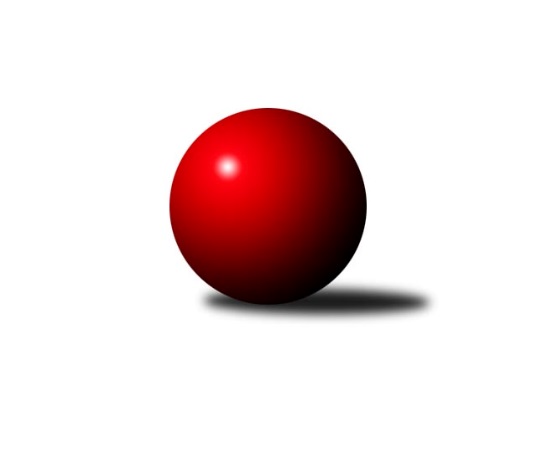 Č.9Ročník 2022/2023	18.11.2022Nejlepšího výkonu v tomto kole: 2764 dosáhlo družstvo: KK Hilton Sez. Ústí AJihočeský KP1 2022/2023Výsledky 9. kolaSouhrnný přehled výsledků:TJ Centropen Dačice E	- KK Hilton Sez. Ústí B	3:5	2664:2691	4.0:8.0	18.11.KK Hilton Sez. Ústí A	- TJ Sokol Nové Hrady A	5:3	2764:2755	6.0:6.0	18.11.TJ Sokol Písek A	- TJ Nová Ves u Č. B. A 	1:7	2286:2461	2.5:9.5	18.11.KK Lokomotiva Tábor	- TJ Dynamo Č. Budějovice A	2:6	2605:2678	5.0:7.0	18.11.TJ Loko Č. Budějovice B	- TJ Spartak Soběslav A	7:1	2625:2504	7.5:4.5	18.11.TJ Sokol Chotoviny B	- TJ Kunžak A	5:3	2592:2548	7.5:4.5	18.11.Tabulka družstev:	1.	KK Hilton Sez. Ústí A	9	8	0	1	52.5 : 19.5 	67.5 : 40.5 	 2567	16	2.	TJ Centropen Dačice E	9	6	1	2	43.5 : 28.5 	58.0 : 50.0 	 2618	13	3.	TJ Sokol Nové Hrady A	8	6	0	2	41.0 : 23.0 	57.0 : 39.0 	 2678	12	4.	TJ Nová Ves u Č. B. A	9	5	1	3	41.0 : 31.0 	66.5 : 41.5 	 2491	11	5.	TJ Dynamo Č. Budějovice A	9	5	1	3	37.0 : 35.0 	51.0 : 57.0 	 2516	11	6.	TJ Loko Č. Budějovice B	9	4	1	4	39.5 : 32.5 	55.0 : 53.0 	 2519	9	7.	TJ Sokol Písek A	9	4	1	4	31.0 : 41.0 	49.0 : 59.0 	 2476	9	8.	TJ Spartak Soběslav A	8	3	0	5	28.0 : 36.0 	42.5 : 53.5 	 2501	6	9.	KK Hilton Sez. Ústí B	8	2	1	5	27.0 : 37.0 	42.5 : 53.5 	 2541	5	10.	TJ Kunžak A	8	2	0	6	25.5 : 38.5 	41.0 : 55.0 	 2644	4	11.	KK Lokomotiva Tábor	9	2	0	7	25.0 : 47.0 	51.5 : 56.5 	 2496	4	12.	TJ Sokol Chotoviny B	9	2	0	7	25.0 : 47.0 	42.5 : 65.5 	 2483	4Podrobné výsledky kola:	 TJ Centropen Dačice E	2664	3:5	2691	KK Hilton Sez. Ústí B	Iveta Kabelková	 	 214 	 213 		427 	 0:2 	 460 	 	236 	 224		Pavel Blažek	Vít Beranovský	 	 191 	 212 		403 	 0:2 	 426 	 	209 	 217		Michal Hajný	Miroslav Kolář	 	 237 	 209 		446 	 1:1 	 433 	 	223 	 210		David Štiller	Zuzana Klivanová	 	 211 	 229 		440 	 1:1 	 453 	 	232 	 221		Jiří Mára	Miloš Křížek	 	 234 	 264 		498 	 1:1 	 482 	 	251 	 231		Miloš Mikulaštík	Stanislav Dvořák	 	 212 	 238 		450 	 1:1 	 437 	 	224 	 213		Michal Klimešrozhodčí:  Vedoucí družstevNejlepší výkon utkání: 498 - Miloš Křížek	 KK Hilton Sez. Ústí A	2764	5:3	2755	TJ Sokol Nové Hrady A	Dušan Lanžhotský	 	 231 	 221 		452 	 0:2 	 512 	 	254 	 258		Jiří Jelínek	Jakub Vaniš	 	 244 	 241 		485 	 1:1 	 477 	 	228 	 249		Jiří Konárek	Petr Chval	 	 251 	 252 		503 	 2:0 	 457 	 	236 	 221		Milena Šebestová	Dušan Jelínek	 	 227 	 212 		439 	 1:1 	 447 	 	224 	 223		Michal Kanděra	Michal Mikuláštík	 	 228 	 195 		423 	 1:1 	 385 	 	186 	 199		Vojtěch Kříha	Pavel Vrbík	 	 229 	 233 		462 	 1:1 	 477 	 	261 	 216		Milan Bedrirozhodčí: Dušan JelínekNejlepší výkon utkání: 512 - Jiří Jelínek	 TJ Sokol Písek A	2286	1:7	2461	TJ Nová Ves u Č. B. A 	Tomáš Brückler	 	 203 	 174 		377 	 1:1 	 399 	 	196 	 203		Jiří Pokorný	Marie Lukešová	 	 191 	 195 		386 	 0:2 	 427 	 	215 	 212		Pavel Jesenič	Alexandra Králová	 	 167 	 176 		343 	 0:2 	 402 	 	194 	 208		Dobroslava Procházková	Petr Kolařík	 	 198 	 170 		368 	 0.5:1.5 	 405 	 	198 	 207		Ilona Hanáková	Drahomíra Nedomová	 	 206 	 221 		427 	 1:1 	 405 	 	211 	 194		Libor Doubek	Jitka Korecká	 	 178 	 207 		385 	 0:2 	 423 	 	193 	 230		Martin Vašíčekrozhodčí: Kolařík PetrNejlepšího výkonu v tomto utkání: 427 kuželek dosáhli: Pavel Jesenič, Drahomíra Nedomová	 KK Lokomotiva Tábor	2605	2:6	2678	TJ Dynamo Č. Budějovice A	Marie Myslivcová	 	 213 	 238 		451 	 0:2 	 474 	 	214 	 260		Vít Šebestík	Jolana Jelínková	 	 221 	 204 		425 	 0:2 	 487 	 	237 	 250		Jakub Kožich	Martin Jinda	 	 194 	 233 		427 	 1:1 	 428 	 	214 	 214		Vít Ondřich	Vladimír Kučera	 	 234 	 242 		476 	 2:0 	 459 	 	222 	 237		Kristýna Nováková	Pavel Kořínek	 	 207 	 196 		403 	 0:2 	 414 	 	210 	 204		Lukáš Chmel	Petra Hodoušková	 	 194 	 229 		423 	 2:0 	 416 	 	193 	 223		Miroslav Krausrozhodčí: Zdeněk ZemanNejlepší výkon utkání: 487 - Jakub Kožich	 TJ Loko Č. Budějovice B	2625	7:1	2504	TJ Spartak Soběslav A	Tomáš Reban	 	 230 	 227 		457 	 2:0 	 405 	 	196 	 209		Alena Dudová	Zdeňa Štruplová	 	 230 	 204 		434 	 1.5:0.5 	 387 	 	183 	 204		Jaroslav Chalaš	Miroslava Vondrušová	 	 228 	 215 		443 	 2:0 	 360 	 	187 	 173		Luboš Přibyl	Jiří Douda	 	 169 	 214 		383 	 0:2 	 449 	 	211 	 238		Vlastimil Šlajs	Veronika Kulová	 	 227 	 224 		451 	 1:1 	 448 	 	220 	 228		Jan Štefan	Milada Šafránková	 	 245 	 212 		457 	 1:1 	 455 	 	224 	 231		Jindřich Kopicrozhodčí:  Vedoucí družstevNejlepšího výkonu v tomto utkání: 457 kuželek dosáhli: Tomáš Reban, Milada Šafránková	 TJ Sokol Chotoviny B	2592	5:3	2548	TJ Kunžak A	Martina Křemenová	 	 217 	 199 		416 	 2:0 	 410 	 	214 	 196		Pavel Jirků	Lenka Křemenová	 	 223 	 221 		444 	 2:0 	 387 	 	191 	 196		Jiří Brát	Lenka Křemenová	 	 220 	 254 		474 	 1:1 	 428 	 	224 	 204		Michal Horák	Petr Křemen	 	 210 	 217 		427 	 1:1 	 448 	 	245 	 203		Radek Hrůza	David Bartoň	 	 205 	 190 		395 	 0.5:1.5 	 408 	 	205 	 203		Dana Kopečná	Alena Makovcová	 	 235 	 201 		436 	 1:1 	 467 	 	215 	 252		Lukáš Brtníkrozhodčí: Alena MakovcováNejlepší výkon utkání: 474 - Lenka KřemenováPořadí jednotlivců:	jméno hráče	družstvo	celkem	plné	dorážka	chyby	poměr kuž.	Maximum	1.	Jiří Jelínek 	TJ Sokol Nové Hrady A	465.69	317.6	148.1	5.6	4/4	(512)	2.	Stanislav Dvořák 	TJ Centropen Dačice E	460.38	307.9	152.5	5.3	6/6	(506)	3.	Jakub Kožich 	TJ Dynamo Č. Budějovice A	452.85	300.1	152.8	2.4	5/5	(487)	4.	Lukáš Brtník 	TJ Kunžak A	452.33	310.1	142.2	6.5	3/4	(477)	5.	Jiří Konárek 	TJ Sokol Nové Hrady A	451.31	305.3	146.1	5.6	4/4	(477)	6.	Michal Kanděra 	TJ Sokol Nové Hrady A	450.00	302.4	147.6	4.3	4/4	(482)	7.	Vladimír Kučera 	KK Lokomotiva Tábor	449.64	306.6	143.0	4.0	5/5	(512)	8.	Stanislava Hladká 	TJ Sokol Nové Hrady A	448.87	306.5	142.3	4.0	3/4	(462)	9.	Miroslav Kolář 	TJ Centropen Dačice E	448.61	304.5	144.1	5.1	6/6	(499)	10.	Michal Horák 	TJ Kunžak A	446.45	301.7	144.8	6.2	4/4	(475)	11.	Jiří Brát 	TJ Kunžak A	445.35	298.6	146.8	5.9	4/4	(507)	12.	Petr Chval 	KK Hilton Sez. Ústí A	444.44	289.2	155.2	2.7	3/3	(507)	13.	Michal Mikuláštík 	KK Hilton Sez. Ústí A	442.50	297.2	145.3	5.2	2/3	(462)	14.	Miloš Křížek 	TJ Centropen Dačice E	440.75	299.3	141.4	4.0	6/6	(498)	15.	Miloš Mikulaštík 	KK Hilton Sez. Ústí B	440.60	305.0	135.6	5.4	5/6	(482)	16.	Milan Bedri 	TJ Sokol Nové Hrady A	440.00	304.6	135.4	5.6	4/4	(477)	17.	Radek Hrůza 	TJ Kunžak A	439.60	301.4	138.3	6.8	4/4	(462)	18.	Jan Štefan 	TJ Spartak Soběslav A	438.06	295.1	142.9	2.8	6/6	(448)	19.	Martin Vašíček 	TJ Nová Ves u Č. B. A 	437.52	290.8	146.7	3.2	5/5	(451)	20.	Pavel Vrbík 	KK Hilton Sez. Ústí A	437.11	296.1	141.0	2.8	3/3	(485)	21.	Marie Lukešová 	TJ Sokol Písek A	437.00	299.0	138.0	7.1	4/6	(494)	22.	Pavel Blažek 	KK Hilton Sez. Ústí B	434.75	292.7	142.1	5.5	6/6	(460)	23.	Jan Švarc 	KK Hilton Sez. Ústí A	432.75	289.6	143.1	5.3	2/3	(494)	24.	Milada Šafránková 	TJ Loko Č. Budějovice B	432.65	296.4	136.3	4.8	4/5	(477)	25.	Jakub Vaniš 	KK Hilton Sez. Ústí A	432.50	295.6	136.9	3.4	2/3	(517)	26.	Jiří Malínek 	TJ Centropen Dačice E	432.17	295.6	136.6	7.9	6/6	(479)	27.	Vlastimil Šlajs 	TJ Spartak Soběslav A	432.11	292.3	139.8	6.6	6/6	(471)	28.	Pavel Jirků 	TJ Kunžak A	431.75	305.4	126.4	8.3	4/4	(477)	29.	Dušan Jelínek 	KK Hilton Sez. Ústí A	430.50	296.6	133.9	5.8	3/3	(455)	30.	Dana Kopečná 	TJ Kunžak A	430.40	302.9	127.5	5.7	4/4	(448)	31.	Tomáš Reban 	TJ Loko Č. Budějovice B	429.35	296.1	133.3	6.6	5/5	(463)	32.	Michal Klimeš 	KK Hilton Sez. Ústí B	429.33	297.6	131.7	6.3	6/6	(450)	33.	Zdeněk Zeman 	KK Lokomotiva Tábor	429.25	289.9	139.4	4.2	5/5	(483)	34.	Zdeňa Štruplová 	TJ Loko Č. Budějovice B	428.81	295.4	133.4	8.1	4/5	(478)	35.	Kristýna Nováková 	TJ Dynamo Č. Budějovice A	428.50	298.8	129.8	6.8	4/5	(459)	36.	Michal Hajný 	KK Hilton Sez. Ústí B	428.22	293.2	135.1	6.2	6/6	(471)	37.	Jitka Korecká 	TJ Sokol Písek A	425.88	297.0	128.8	4.0	4/6	(472)	38.	Ilona Hanáková 	TJ Nová Ves u Č. B. A 	425.20	288.2	137.0	4.8	5/5	(449)	39.	Lenka Křemenová 	TJ Sokol Chotoviny B	423.96	287.2	136.8	5.7	6/6	(474)	40.	Jiří Mára 	KK Hilton Sez. Ústí B	423.73	290.2	133.5	8.0	5/6	(462)	41.	Lenka Křemenová 	TJ Sokol Chotoviny B	423.38	293.2	130.2	7.2	6/6	(468)	42.	Petr Kolařík 	TJ Sokol Písek A	423.28	298.8	124.5	9.6	6/6	(464)	43.	Vít Šebestík 	TJ Dynamo Č. Budějovice A	423.00	289.3	133.8	6.9	5/5	(474)	44.	Jindřich Kopic 	TJ Spartak Soběslav A	422.67	290.2	132.4	6.6	6/6	(476)	45.	Miroslava Vondrušová 	TJ Loko Č. Budějovice B	422.63	291.3	131.4	8.1	4/5	(443)	46.	Veronika Kulová 	TJ Loko Č. Budějovice B	422.25	294.8	127.4	6.1	4/5	(454)	47.	David Bartoň 	TJ Sokol Chotoviny B	421.08	291.2	129.9	5.6	6/6	(466)	48.	Zuzana Klivanová 	TJ Centropen Dačice E	420.80	284.8	136.0	6.1	5/6	(449)	49.	Petra Hodoušková 	KK Lokomotiva Tábor	417.88	297.1	120.8	10.9	4/5	(443)	50.	Alena Dudová 	TJ Spartak Soběslav A	416.44	293.8	122.7	7.3	6/6	(436)	51.	Jiří Pokorný 	TJ Nová Ves u Č. B. A 	416.12	287.1	129.0	6.6	5/5	(456)	52.	Jozef Jakubčík 	KK Hilton Sez. Ústí A	414.75	288.0	126.8	9.5	2/3	(449)	53.	Vít Beranovský 	TJ Centropen Dačice E	414.42	297.3	117.1	12.3	4/6	(440)	54.	Alexandra Králová 	TJ Sokol Písek A	414.20	285.9	128.3	7.3	5/6	(462)	55.	Martin Jinda 	KK Lokomotiva Tábor	413.76	284.7	129.1	6.0	5/5	(461)	56.	Pavel Jesenič 	TJ Nová Ves u Č. B. A 	413.05	281.4	131.7	5.0	5/5	(450)	57.	Vít Ondřich 	TJ Dynamo Č. Budějovice A	412.83	287.8	125.0	6.5	4/5	(441)	58.	Vojtěch Kříha 	TJ Sokol Nové Hrady A	412.25	294.2	118.1	5.7	3/4	(448)	59.	Dušan Lanžhotský 	KK Hilton Sez. Ústí A	411.13	288.4	122.7	6.6	3/3	(479)	60.	Michal Takács 	TJ Loko Č. Budějovice B	410.08	292.3	117.8	9.4	4/5	(426)	61.	Libor Doubek 	TJ Nová Ves u Č. B. A 	408.24	282.8	125.4	7.6	5/5	(455)	62.	Jiří Douda 	TJ Loko Č. Budějovice B	407.25	291.3	116.0	7.4	4/5	(432)	63.	Tomáš Brückler 	TJ Sokol Písek A	407.00	286.1	120.9	8.6	6/6	(425)	64.	Lukáš Chmel 	TJ Dynamo Č. Budějovice A	405.20	289.3	116.0	8.7	5/5	(426)	65.	Martina Křemenová 	TJ Sokol Chotoviny B	404.83	286.3	118.5	8.0	4/6	(439)	66.	Jana Dvořáková 	KK Hilton Sez. Ústí B	404.58	284.7	119.9	7.8	4/6	(434)	67.	Drahomíra Nedomová 	TJ Sokol Písek A	404.58	293.1	111.4	8.6	6/6	(433)	68.	Petr Křemen 	TJ Sokol Chotoviny B	401.22	283.4	117.8	10.3	6/6	(442)	69.	Pavel Kořínek 	KK Lokomotiva Tábor	398.60	281.8	116.8	9.7	5/5	(466)	70.	Jaroslav Chalaš 	TJ Spartak Soběslav A	398.00	287.1	110.9	8.8	6/6	(425)	71.	Alena Makovcová 	TJ Sokol Chotoviny B	397.96	285.0	112.9	8.5	6/6	(441)	72.	Luboš Přibyl 	TJ Spartak Soběslav A	397.42	282.0	115.4	11.3	6/6	(423)	73.	Miroslav Kraus 	TJ Dynamo Č. Budějovice A	391.33	286.4	104.9	10.9	5/5	(451)	74.	Dobroslava Procházková 	TJ Nová Ves u Č. B. A 	391.05	278.9	112.2	9.9	5/5	(412)	75.	Petr Zítek 	TJ Sokol Písek A	383.75	269.0	114.8	11.5	4/6	(437)		Karel Hanzal 	TJ Kunžak A	443.00	291.0	152.0	10.0	1/4	(443)		Tomáš Balko 	TJ Sokol Nové Hrady A	439.50	309.5	130.0	8.5	2/4	(446)		Milena Šebestová 	TJ Sokol Nové Hrady A	438.50	304.0	134.5	3.5	2/4	(457)		Tereza Kříhová 	TJ Sokol Nové Hrady A	437.50	304.5	133.0	5.5	1/4	(439)		Gabriela Kozáková 	TJ Sokol Chotoviny B	435.33	307.7	127.7	8.0	3/6	(480)		Iveta Kabelková 	TJ Centropen Dačice E	433.67	301.0	132.7	6.3	1/6	(440)		Daniel Kovář 	TJ Centropen Dačice E	428.00	286.5	141.5	6.0	2/6	(432)		Karel Vlášek 	TJ Loko Č. Budějovice B	428.00	315.0	113.0	5.0	1/5	(428)		David Štiller 	KK Hilton Sez. Ústí B	422.44	286.8	135.7	7.6	3/6	(440)		Michal Nový 	TJ Sokol Chotoviny B	422.00	296.0	126.0	14.0	1/6	(422)		Vladislav Papáček 	TJ Sokol Písek A	421.00	287.0	134.0	10.0	1/6	(421)		Marie Myslivcová 	KK Lokomotiva Tábor	418.17	284.9	133.3	7.2	3/5	(475)		Patrik Postl 	TJ Dynamo Č. Budějovice A	413.75	278.6	135.2	3.5	3/5	(449)		Antonín Brtník 	TJ Centropen Dačice E	409.00	285.0	124.0	5.0	1/6	(409)		Jan Tesař 	TJ Nová Ves u Č. B. A 	407.00	293.0	114.0	11.0	1/5	(407)		Jolana Jelínková 	KK Lokomotiva Tábor	405.00	283.9	121.1	8.9	3/5	(491)		Vladimír Vlček 	TJ Nová Ves u Č. B. A 	398.00	278.0	120.0	7.0	1/5	(398)		Petr Klimek 	KK Lokomotiva Tábor	393.00	279.0	114.0	8.0	1/5	(393)		Kateřina Maršálková 	TJ Sokol Písek A	389.00	269.3	119.7	9.0	3/6	(411)		Bedřich Vondruš 	TJ Loko Č. Budějovice B	384.50	270.5	114.0	8.5	2/5	(420)Sportovně technické informace:Starty náhradníků:registrační číslo	jméno a příjmení 	datum startu 	družstvo	číslo startu1531	Milena Šebestová	18.11.2022	TJ Sokol Nové Hrady A	2x10070	Marie Lukešová	18.11.2022	TJ Sokol Písek A	5x24236	Kristýna Nováková	18.11.2022	TJ Dynamo Č. Budějovice A	4x
Hráči dopsaní na soupisku:registrační číslo	jméno a příjmení 	datum startu 	družstvo	Program dalšího kola:10. kolo25.11.2022	pá	17:30	KK Hilton Sez. Ústí B - KK Lokomotiva Tábor	25.11.2022	pá	17:30	TJ Loko Č. Budějovice B - KK Hilton Sez. Ústí A	25.11.2022	pá	17:30	TJ Kunžak A - TJ Dynamo Č. Budějovice A	25.11.2022	pá	17:30	TJ Spartak Soběslav A - TJ Sokol Chotoviny B	25.11.2022	pá	17:30	TJ Nová Ves u Č. B. A  - TJ Sokol Nové Hrady A	Nejlepší šestka kola - absolutněNejlepší šestka kola - absolutněNejlepší šestka kola - absolutněNejlepší šestka kola - absolutněNejlepší šestka kola - dle průměru kuželenNejlepší šestka kola - dle průměru kuželenNejlepší šestka kola - dle průměru kuželenNejlepší šestka kola - dle průměru kuželenNejlepší šestka kola - dle průměru kuželenPočetJménoNázev týmuVýkonPočetJménoNázev týmuPrůměr (%)Výkon3xJiří JelínekNové Hrady A5123xJiří JelínekNové Hrady A114.525125xPetr ChvalSK Sez. Ústí A5032xMiloš KřížekDačice E113.534983xMiloš KřížekDačice E4985xPetr ChvalSK Sez. Ústí A112.515032xJakub KožichDyn. Č.B. A4871xMiloš MikulaštíkSez. Ústí B109.884824xJakub VanišSK Sez. Ústí A4851xLenka KřemenováChotoviny B109.484741xMiloš MikulaštíkSez. Ústí B4823xJakub KožichDyn. Č.B. A109.48487